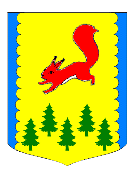 КРАСНОЯРСКИЙ КРАЙПИРОВСКИЙ МУНИЦИПАЛЬНЫЙ ОКРУГПИРОВСКИЙ ОКРУЖНОЙ СОВЕТ ДЕПУТАТОВРЕШЕНИЕО внесении изменений в Решениеокружного Совета депутатов«Об утверждении Порядка выявлениямнения граждан по вопросу о поддержкеинициативного проекта путем сбора подписей»                                                Руководствуясь статьей 20, 35 Устава Пировского муниципального округа, окружной Совет депутатов РЕШИЛ:      1.Внести в Решение окружного Совета депутатов № 10-104р от 30.03.2021г «Об утверждении Порядка выявления мнения граждан по вопросу о поддержке инициативного проекта путем сбора подписей»                                          следующие изменения:        1) в пункте 2 Порядка выявления граждан по вопросу о поддержке инициативного проекта путем сбора подписей слова «К подписному листу прилагаются согласия на обработку персональных данных граждан по форме согласно приложению 2 к настоящему Порядку» исключить;         2) в пункте 5 Порядка выявления граждан по вопросу о поддержке инициативного проекта путем сбора подписей слова «не менее 30%» заменить словами «не менее 10%»;         3) в пункте 6 Порядка выявления граждан по вопросу о поддержке инициативного проекта путем сбора подписей слова «приложению 3» заменить словами «приложению 2»;         4)  приложение 2 к Порядку выявления мнения граждан по вопросу о поддержке инициативного проекта путем сбора их подписей исключить;         5) приложение 3 к Порядку выявления мнения граждан по вопросу о поддержке инициативного проекта путем сбора их подписей считать приложением 2 к Порядку выявления мнения граждан по вопросу о поддержке инициативного проекта путем сбора их подписей;         6) приложение 1 к Порядку выявления мнения граждан по вопросу о поддержке инициативного проекта путем сбора подписей, изложить в новой редакции согласно приложению 1 к настоящему решению;  2. Настоящее решение вступает в силу после официального опубликования в районной газете «Заря»._____________________________________________
название проекта
    Мы, нижеподписавшиеся жители Пировского муниципального округа,поддерживаем инициативный проект _________________________________________________________________                                           (наименование проекта)
Подписной лист заверяю:_________________________________________________________________ (Ф.И.О., инициатора проекта, осуществляющего сбор подписей)
"_______" _________ 20____ г.29.07.2021с. Пировское                       № 13-142рПриложение 1к Порядку выявления мнения граждан по вопросу о поддержке инициативного проекта путем сбора их подписейN п/пФамилия, имя, отчествоДата подписания подписного листаПодпись12561234...